FEDERAZIONE ITALIANA GIUOCO CALCIO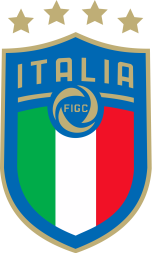 SETTORE GIOVANILE E SCOLASTICOStagione Sportiva 2020/2021“SCUOLE DI CALCIO”Lombardia									Spett.le SGS LombardiaMail: inviare all’indirizzo delle propria Delegazione LND del.(nome delegazione)@lnd.itTermine deposito: 25 Settembre 2020Società richiedente il riconoscimento come “SCUOLA DI CALCIO” per la stagione sportiva 2020/2021Denominazione della società: ________________________________________________Il/la sottoscritto/a,____________________________________________________________, nato/a _________________ il _______________ e residente a_________________________ in __________________________________, nella sua qualità di Legale Rappresentante della Società_________________________________________, con la presente si impegna, nella stagione sportiva 2020/2021, ad effettuare gli adempimenti previsti nel Comunicato Ufficiale no5 del Settore Giovanile e Scolastico del 31 Luglio 2020, indicati nella sezione “Scuole di Calcio”, consapevole che il mancato rispetto degli impegni presi determinerà l’impossibilita’ di richiedere tale riconoscimento nelle successive due stagioni sportive. __________________________	_________________________________________Nome e Cognome	Firma leggibile del Legale Rappresentante della Società__________________		Data 		Timbro della Società